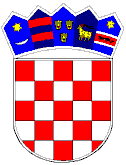 REPUBLIKA HRVATSKAVUKOVARSKO-SRIJEMSKA ŽUPANIJA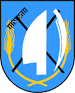 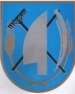  OPĆINA TOVARNIKOPĆINSKO VIJEĆEKLASA: 024-03/22-01/33URBROJ: 2196-28-02-22-1Tovarnik, 31.05.2022. Na temelju  31. Statuta Općine Tovarnik („Službeni vjesnik“ Vukovarsko-srijemske županije, broj 3/22), Općinsko vijeće Općine Tovarnik na svojoj 8.  sjednici održanoj  31. svibnja 2022. god. d o n o s i ODLUKU o raspodjeli rezultata  za 2021. god. Članak 1.	Utvrđuje se da je Općina Tovarnik u 2021. godini i u ranijim godinama ostvarila strukturni poslovni rezultat:-  višak prihoda poslovanja (račun 92211) u iznosu 4.011.606,37 kn,-  manjak prihoda od nefinancijske imovine (račun 92222) u iznosu od 3.363.680,85 kn.Članak 2. Manjak prihoda od nefinancijske imovine u iznosu 3.363.680,85 kn pokriva se iz viška prihoda poslovanja.Članak 3.Poslovanjem u 2020. godini ostvaren je manjak prihoda i primitaka u iznosu od 145.962,76 kn što nakon što se pribroji višak prihoda ostvaren u 2021. u iznosu 647.925,52 kn., ostaje višak prihoda 501.962,76 kn  za prijenos u slijedeću proračunsku godinu 2022.gČlanak 4.Višak prihoda iz članka 3. ove Odluke u iznosu od 501.962,76 kn utrošit će se za redovno i namjensko poslovanje tijekom 2022. godine Članak 5.Raspored i namjena sredstava iz članka 4. utvrdit će se i uvrstiti u I. Izmjene i dopune Proračuna Općine Tovarnik za 2022. godinu.Članak 6.	Ova Odluka stupa na snagu prvog dana od dana objave u „Službenom vjesniku“ Vukovarsko-srijemske županije. PREDSJEDNIK OPĆINSKOG VIJEĆADubravko Blašković 